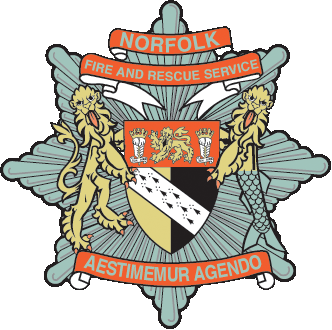 Application for a Petroleum Storage Certificate	Under the Petroleum (Consolidation) Regulations 2014Return this application form to: 		Or save form and submit by email to:                                                                                Fire Intelligence Unit                                                   FIU@fire.norfolk.gov.ukNorfolk Fire & Rescue ServiceOCCJubilee HouseFalconers ChaseWymondham, NR18 0WWFor office use only:Any questions or comments about this form?Contact Norfolk Fire & Rescue Service             Telephone:  0300  1231669                    email:  FIU@fire.norfolk.gov.ukSite address [including post code]Site address [including post code]Site address [including post code]Site address [including post code]Site address [including post code]Site address [including post code]Site address [including post code]Site address [including post code]Site address [including post code]Site address [including post code]Site address [including post code]Site address [including post code]Site address [including post code]Date you want the certificate to come into forceDate you want the certificate to come into forceDate you want the certificate to come into forceDate you want the certificate to come into forceDate you want the certificate to come into forceDate you want the certificate to come into forceDate you want the certificate to come into forceDate you want the certificate to come into forceDate you want the certificate to come into forceDate you want the certificate to come into forceDate you want the certificate to come into forceTank information [Please provide all details of all fuel storage tanks]Tank information [Please provide all details of all fuel storage tanks]Tank information [Please provide all details of all fuel storage tanks]Tank information [Please provide all details of all fuel storage tanks]Tank information [Please provide all details of all fuel storage tanks]Tank information [Please provide all details of all fuel storage tanks]Tank information [Please provide all details of all fuel storage tanks]Tank information [Please provide all details of all fuel storage tanks]Tank information [Please provide all details of all fuel storage tanks]Tank information [Please provide all details of all fuel storage tanks]Tank information [Please provide all details of all fuel storage tanks]Tank information [Please provide all details of all fuel storage tanks]Tank information [Please provide all details of all fuel storage tanks]Tank information [Please provide all details of all fuel storage tanks]Tank information [Please provide all details of all fuel storage tanks]Tank information [Please provide all details of all fuel storage tanks]Tank information [Please provide all details of all fuel storage tanks]Tank information [Please provide all details of all fuel storage tanks]Tank information [Please provide all details of all fuel storage tanks]Tank information [Please provide all details of all fuel storage tanks]Tank information [Please provide all details of all fuel storage tanks]Tank information [Please provide all details of all fuel storage tanks]Tank information [Please provide all details of all fuel storage tanks]Tank information [Please provide all details of all fuel storage tanks]Tank information [Please provide all details of all fuel storage tanks]Tanks in which the Petroleum Enforcing Authority (PEA) are required to permit petroleum to be stored:Tanks in which the Petroleum Enforcing Authority (PEA) are required to permit petroleum to be stored:Tanks in which the Petroleum Enforcing Authority (PEA) are required to permit petroleum to be stored:Tanks in which the Petroleum Enforcing Authority (PEA) are required to permit petroleum to be stored:Tanks in which the Petroleum Enforcing Authority (PEA) are required to permit petroleum to be stored:Tanks in which the Petroleum Enforcing Authority (PEA) are required to permit petroleum to be stored:Tanks in which the Petroleum Enforcing Authority (PEA) are required to permit petroleum to be stored:Tanks in which the Petroleum Enforcing Authority (PEA) are required to permit petroleum to be stored:Tanks in which the Petroleum Enforcing Authority (PEA) are required to permit petroleum to be stored:Tanks in which the Petroleum Enforcing Authority (PEA) are required to permit petroleum to be stored:Tanks in which the Petroleum Enforcing Authority (PEA) are required to permit petroleum to be stored:Tanks in which the Petroleum Enforcing Authority (PEA) are required to permit petroleum to be stored:Tanks in which the Petroleum Enforcing Authority (PEA) are required to permit petroleum to be stored:Tanks in which the Petroleum Enforcing Authority (PEA) are required to permit petroleum to be stored:Tanks in which the Petroleum Enforcing Authority (PEA) are required to permit petroleum to be stored:Tanks in which the Petroleum Enforcing Authority (PEA) are required to permit petroleum to be stored:Tanks in which the Petroleum Enforcing Authority (PEA) are required to permit petroleum to be stored:Tanks in which the Petroleum Enforcing Authority (PEA) are required to permit petroleum to be stored:Tanks in which the Petroleum Enforcing Authority (PEA) are required to permit petroleum to be stored:Tanks in which the Petroleum Enforcing Authority (PEA) are required to permit petroleum to be stored:Tanks in which the Petroleum Enforcing Authority (PEA) are required to permit petroleum to be stored:Tanks in which the Petroleum Enforcing Authority (PEA) are required to permit petroleum to be stored:Tanks in which the Petroleum Enforcing Authority (PEA) are required to permit petroleum to be stored:Tanks in which the Petroleum Enforcing Authority (PEA) are required to permit petroleum to be stored:Tanks in which the Petroleum Enforcing Authority (PEA) are required to permit petroleum to be stored:Tank numberTank numberTank numberTank numberCompartment
(Split compartment tanks)Compartment
(Split compartment tanks)Compartment
(Split compartment tanks)Compartment
(Split compartment tanks)Compartment
(Split compartment tanks)Maximum working capacityMaximum working capacityMaximum working capacityMaximum working capacityMaximum working capacityMaximum working capacityMaximum working capacityMaximum working capacityType of fuel currently storedType of fuel currently storedType of fuel currently storedType of fuel currently storedType of fuel currently storedType of fuel currently storedType of fuel currently storedType of fuel currently storedFeesFeesFeesFeesFeesFeesFeesFeesFeesFeesFeesFeesFeesFeesFeesFeesFeesFeesFeesFeesFeesFeesFeesFeesFeesThe annual fee is calculated on the maximum working capacity of petrol stored in the above tanks as indicated by you.  Specify the initial period for which you intend to pay the fee below. An invoice will be sent on receipt of this form.  Current fees can be found at www.norfolk.gov.uk/petroleumstorage.Please note: Paying for multiple years will reduce administrative burden on your business and enable you to purchase at the current year's fee rate. However the Regulations are subject to review and the inclusion of fees could be changed. Indicate the number of years for which you would like to pay the fee: 
The annual fee is calculated on the maximum working capacity of petrol stored in the above tanks as indicated by you.  Specify the initial period for which you intend to pay the fee below. An invoice will be sent on receipt of this form.  Current fees can be found at www.norfolk.gov.uk/petroleumstorage.Please note: Paying for multiple years will reduce administrative burden on your business and enable you to purchase at the current year's fee rate. However the Regulations are subject to review and the inclusion of fees could be changed. Indicate the number of years for which you would like to pay the fee: 
The annual fee is calculated on the maximum working capacity of petrol stored in the above tanks as indicated by you.  Specify the initial period for which you intend to pay the fee below. An invoice will be sent on receipt of this form.  Current fees can be found at www.norfolk.gov.uk/petroleumstorage.Please note: Paying for multiple years will reduce administrative burden on your business and enable you to purchase at the current year's fee rate. However the Regulations are subject to review and the inclusion of fees could be changed. Indicate the number of years for which you would like to pay the fee: 
The annual fee is calculated on the maximum working capacity of petrol stored in the above tanks as indicated by you.  Specify the initial period for which you intend to pay the fee below. An invoice will be sent on receipt of this form.  Current fees can be found at www.norfolk.gov.uk/petroleumstorage.Please note: Paying for multiple years will reduce administrative burden on your business and enable you to purchase at the current year's fee rate. However the Regulations are subject to review and the inclusion of fees could be changed. Indicate the number of years for which you would like to pay the fee: 
The annual fee is calculated on the maximum working capacity of petrol stored in the above tanks as indicated by you.  Specify the initial period for which you intend to pay the fee below. An invoice will be sent on receipt of this form.  Current fees can be found at www.norfolk.gov.uk/petroleumstorage.Please note: Paying for multiple years will reduce administrative burden on your business and enable you to purchase at the current year's fee rate. However the Regulations are subject to review and the inclusion of fees could be changed. Indicate the number of years for which you would like to pay the fee: 
The annual fee is calculated on the maximum working capacity of petrol stored in the above tanks as indicated by you.  Specify the initial period for which you intend to pay the fee below. An invoice will be sent on receipt of this form.  Current fees can be found at www.norfolk.gov.uk/petroleumstorage.Please note: Paying for multiple years will reduce administrative burden on your business and enable you to purchase at the current year's fee rate. However the Regulations are subject to review and the inclusion of fees could be changed. Indicate the number of years for which you would like to pay the fee: 
The annual fee is calculated on the maximum working capacity of petrol stored in the above tanks as indicated by you.  Specify the initial period for which you intend to pay the fee below. An invoice will be sent on receipt of this form.  Current fees can be found at www.norfolk.gov.uk/petroleumstorage.Please note: Paying for multiple years will reduce administrative burden on your business and enable you to purchase at the current year's fee rate. However the Regulations are subject to review and the inclusion of fees could be changed. Indicate the number of years for which you would like to pay the fee: 
The annual fee is calculated on the maximum working capacity of petrol stored in the above tanks as indicated by you.  Specify the initial period for which you intend to pay the fee below. An invoice will be sent on receipt of this form.  Current fees can be found at www.norfolk.gov.uk/petroleumstorage.Please note: Paying for multiple years will reduce administrative burden on your business and enable you to purchase at the current year's fee rate. However the Regulations are subject to review and the inclusion of fees could be changed. Indicate the number of years for which you would like to pay the fee: 
The annual fee is calculated on the maximum working capacity of petrol stored in the above tanks as indicated by you.  Specify the initial period for which you intend to pay the fee below. An invoice will be sent on receipt of this form.  Current fees can be found at www.norfolk.gov.uk/petroleumstorage.Please note: Paying for multiple years will reduce administrative burden on your business and enable you to purchase at the current year's fee rate. However the Regulations are subject to review and the inclusion of fees could be changed. Indicate the number of years for which you would like to pay the fee: 
The annual fee is calculated on the maximum working capacity of petrol stored in the above tanks as indicated by you.  Specify the initial period for which you intend to pay the fee below. An invoice will be sent on receipt of this form.  Current fees can be found at www.norfolk.gov.uk/petroleumstorage.Please note: Paying for multiple years will reduce administrative burden on your business and enable you to purchase at the current year's fee rate. However the Regulations are subject to review and the inclusion of fees could be changed. Indicate the number of years for which you would like to pay the fee: 
The annual fee is calculated on the maximum working capacity of petrol stored in the above tanks as indicated by you.  Specify the initial period for which you intend to pay the fee below. An invoice will be sent on receipt of this form.  Current fees can be found at www.norfolk.gov.uk/petroleumstorage.Please note: Paying for multiple years will reduce administrative burden on your business and enable you to purchase at the current year's fee rate. However the Regulations are subject to review and the inclusion of fees could be changed. Indicate the number of years for which you would like to pay the fee: 
The annual fee is calculated on the maximum working capacity of petrol stored in the above tanks as indicated by you.  Specify the initial period for which you intend to pay the fee below. An invoice will be sent on receipt of this form.  Current fees can be found at www.norfolk.gov.uk/petroleumstorage.Please note: Paying for multiple years will reduce administrative burden on your business and enable you to purchase at the current year's fee rate. However the Regulations are subject to review and the inclusion of fees could be changed. Indicate the number of years for which you would like to pay the fee: 
The annual fee is calculated on the maximum working capacity of petrol stored in the above tanks as indicated by you.  Specify the initial period for which you intend to pay the fee below. An invoice will be sent on receipt of this form.  Current fees can be found at www.norfolk.gov.uk/petroleumstorage.Please note: Paying for multiple years will reduce administrative burden on your business and enable you to purchase at the current year's fee rate. However the Regulations are subject to review and the inclusion of fees could be changed. Indicate the number of years for which you would like to pay the fee: 
The annual fee is calculated on the maximum working capacity of petrol stored in the above tanks as indicated by you.  Specify the initial period for which you intend to pay the fee below. An invoice will be sent on receipt of this form.  Current fees can be found at www.norfolk.gov.uk/petroleumstorage.Please note: Paying for multiple years will reduce administrative burden on your business and enable you to purchase at the current year's fee rate. However the Regulations are subject to review and the inclusion of fees could be changed. Indicate the number of years for which you would like to pay the fee: 
The annual fee is calculated on the maximum working capacity of petrol stored in the above tanks as indicated by you.  Specify the initial period for which you intend to pay the fee below. An invoice will be sent on receipt of this form.  Current fees can be found at www.norfolk.gov.uk/petroleumstorage.Please note: Paying for multiple years will reduce administrative burden on your business and enable you to purchase at the current year's fee rate. However the Regulations are subject to review and the inclusion of fees could be changed. Indicate the number of years for which you would like to pay the fee: 
The annual fee is calculated on the maximum working capacity of petrol stored in the above tanks as indicated by you.  Specify the initial period for which you intend to pay the fee below. An invoice will be sent on receipt of this form.  Current fees can be found at www.norfolk.gov.uk/petroleumstorage.Please note: Paying for multiple years will reduce administrative burden on your business and enable you to purchase at the current year's fee rate. However the Regulations are subject to review and the inclusion of fees could be changed. Indicate the number of years for which you would like to pay the fee: 
The annual fee is calculated on the maximum working capacity of petrol stored in the above tanks as indicated by you.  Specify the initial period for which you intend to pay the fee below. An invoice will be sent on receipt of this form.  Current fees can be found at www.norfolk.gov.uk/petroleumstorage.Please note: Paying for multiple years will reduce administrative burden on your business and enable you to purchase at the current year's fee rate. However the Regulations are subject to review and the inclusion of fees could be changed. Indicate the number of years for which you would like to pay the fee: 
The annual fee is calculated on the maximum working capacity of petrol stored in the above tanks as indicated by you.  Specify the initial period for which you intend to pay the fee below. An invoice will be sent on receipt of this form.  Current fees can be found at www.norfolk.gov.uk/petroleumstorage.Please note: Paying for multiple years will reduce administrative burden on your business and enable you to purchase at the current year's fee rate. However the Regulations are subject to review and the inclusion of fees could be changed. Indicate the number of years for which you would like to pay the fee: 
The annual fee is calculated on the maximum working capacity of petrol stored in the above tanks as indicated by you.  Specify the initial period for which you intend to pay the fee below. An invoice will be sent on receipt of this form.  Current fees can be found at www.norfolk.gov.uk/petroleumstorage.Please note: Paying for multiple years will reduce administrative burden on your business and enable you to purchase at the current year's fee rate. However the Regulations are subject to review and the inclusion of fees could be changed. Indicate the number of years for which you would like to pay the fee: 
The annual fee is calculated on the maximum working capacity of petrol stored in the above tanks as indicated by you.  Specify the initial period for which you intend to pay the fee below. An invoice will be sent on receipt of this form.  Current fees can be found at www.norfolk.gov.uk/petroleumstorage.Please note: Paying for multiple years will reduce administrative burden on your business and enable you to purchase at the current year's fee rate. However the Regulations are subject to review and the inclusion of fees could be changed. Indicate the number of years for which you would like to pay the fee: 
The annual fee is calculated on the maximum working capacity of petrol stored in the above tanks as indicated by you.  Specify the initial period for which you intend to pay the fee below. An invoice will be sent on receipt of this form.  Current fees can be found at www.norfolk.gov.uk/petroleumstorage.Please note: Paying for multiple years will reduce administrative burden on your business and enable you to purchase at the current year's fee rate. However the Regulations are subject to review and the inclusion of fees could be changed. Indicate the number of years for which you would like to pay the fee: 
The annual fee is calculated on the maximum working capacity of petrol stored in the above tanks as indicated by you.  Specify the initial period for which you intend to pay the fee below. An invoice will be sent on receipt of this form.  Current fees can be found at www.norfolk.gov.uk/petroleumstorage.Please note: Paying for multiple years will reduce administrative burden on your business and enable you to purchase at the current year's fee rate. However the Regulations are subject to review and the inclusion of fees could be changed. Indicate the number of years for which you would like to pay the fee: 
The annual fee is calculated on the maximum working capacity of petrol stored in the above tanks as indicated by you.  Specify the initial period for which you intend to pay the fee below. An invoice will be sent on receipt of this form.  Current fees can be found at www.norfolk.gov.uk/petroleumstorage.Please note: Paying for multiple years will reduce administrative burden on your business and enable you to purchase at the current year's fee rate. However the Regulations are subject to review and the inclusion of fees could be changed. Indicate the number of years for which you would like to pay the fee: 
The annual fee is calculated on the maximum working capacity of petrol stored in the above tanks as indicated by you.  Specify the initial period for which you intend to pay the fee below. An invoice will be sent on receipt of this form.  Current fees can be found at www.norfolk.gov.uk/petroleumstorage.Please note: Paying for multiple years will reduce administrative burden on your business and enable you to purchase at the current year's fee rate. However the Regulations are subject to review and the inclusion of fees could be changed. Indicate the number of years for which you would like to pay the fee: 
The annual fee is calculated on the maximum working capacity of petrol stored in the above tanks as indicated by you.  Specify the initial period for which you intend to pay the fee below. An invoice will be sent on receipt of this form.  Current fees can be found at www.norfolk.gov.uk/petroleumstorage.Please note: Paying for multiple years will reduce administrative burden on your business and enable you to purchase at the current year's fee rate. However the Regulations are subject to review and the inclusion of fees could be changed. Indicate the number of years for which you would like to pay the fee: 
1 year1 year2 years2 years2 years2 years3 years3 years4 years4 years4 years5 years5 years5 years6 years6 years7 years7 years7 years7 years8 years8 years9 years9 years9 years10 years10 years10 yearsKeeper of PetrolKeeper of PetrolKeeper of PetrolKeeper of PetrolKeeper of PetrolKeeper of PetrolKeeper of PetrolKeeper of PetrolKeeper of PetrolKeeper of PetrolKeeper of PetrolKeeper of PetrolKeeper of PetrolKeeper of PetrolKeeper of PetrolKeeper of PetrolKeeper of PetrolKeeper of PetrolKeeper of PetrolKeeper of PetrolKeeper of PetrolKeeper of PetrolKeeper of PetrolKeeper of PetrolKeeper of PetrolKeeper of petrolKeeper of petrolKeeper of petrolKeeper of petrolKeeper of petrolKeeper of petrolRegistered address
[if limited company]Registered address
[if limited company]Registered address
[if limited company]Registered address
[if limited company]Registered address
[if limited company]Registered address
[if limited company]Main contact nameMain contact nameMain contact nameMain contact nameMain contact nameMain contact nameTelephoneTelephoneTelephoneTelephoneTelephoneTelephoneMobile NoMobile NoMobile NoEmail addressEmail addressEmail addressEmail addressEmail addressEmail addressAcknowledgementAcknowledgementAcknowledgementAcknowledgementAcknowledgementAcknowledgementPlease advise if the PEA may correspond with you electronically [tick one box]Please advise if the PEA may correspond with you electronically [tick one box]Please advise if the PEA may correspond with you electronically [tick one box]Please advise if the PEA may correspond with you electronically [tick one box]Please advise if the PEA may correspond with you electronically [tick one box]Please advise if the PEA may correspond with you electronically [tick one box]Please advise if the PEA may correspond with you electronically [tick one box]Please advise if the PEA may correspond with you electronically [tick one box]Please advise if the PEA may correspond with you electronically [tick one box]Please advise if the PEA may correspond with you electronically [tick one box]Please advise if the PEA may correspond with you electronically [tick one box]Please advise if the PEA may correspond with you electronically [tick one box]Please advise if the PEA may correspond with you electronically [tick one box]Please advise if the PEA may correspond with you electronically [tick one box]Please advise if the PEA may correspond with you electronically [tick one box]Please advise if the PEA may correspond with you electronically [tick one box]YesYesYesNoNoPlease provide any additional information you consider relevant below:Please provide any additional information you consider relevant below:Please provide any additional information you consider relevant below:Please provide any additional information you consider relevant below:Please provide any additional information you consider relevant below:Please provide any additional information you consider relevant below:Please provide any additional information you consider relevant below:Please provide any additional information you consider relevant below:Please provide any additional information you consider relevant below:Please provide any additional information you consider relevant below:Please provide any additional information you consider relevant below:Please provide any additional information you consider relevant below:Please provide any additional information you consider relevant below:Please provide any additional information you consider relevant below:Please provide any additional information you consider relevant below:Please provide any additional information you consider relevant below:Please provide any additional information you consider relevant below:Please provide any additional information you consider relevant below:Please provide any additional information you consider relevant below:Please provide any additional information you consider relevant below:Please provide any additional information you consider relevant below:Please provide any additional information you consider relevant below:Please provide any additional information you consider relevant below:Please provide any additional information you consider relevant below:Please provide any additional information you consider relevant below:Date receivedDetails checkedDate cert sentInvoice raisedApp details savedReceiving officer